Как получить материнский капитал опекуну ребенка?Опекуны несовершеннолетних детей относятся к единственной категории граждан, кому необходимо лично обращаться за получением сертификата на материнский капитал. Они должны лично обратиться с заявлением в клиентскую службу ПФР, предварительно записавшись на прием. При себе нужно иметь документ, удостоверяющий личность, удостоверение "Опекун" и оригинал (заверенную копию) свидетельства о рождении ребенка. Остальные документы, если такие потребуются для оформления материнского капитала, специалисты органов ПФР запросят самостоятельно в рамках межведомственного взаимодействия.
В этом случае важно помнить, что материнский капитал оформляется на ребенка, а не на опекуна. Опекун в данной ситуации только является представителем ребенка и действует в его интересах. Таким образом, владельцем сертификата будет именно несовершеннолетний, и расходовать средства сертификата можно только на него, в рамках предусмотренных законом направлений и в общеустановленные сроки распоряжения (при необходимости с согласия органов опеки, если ребенок на момент распоряжения будет несовершеннолетним). 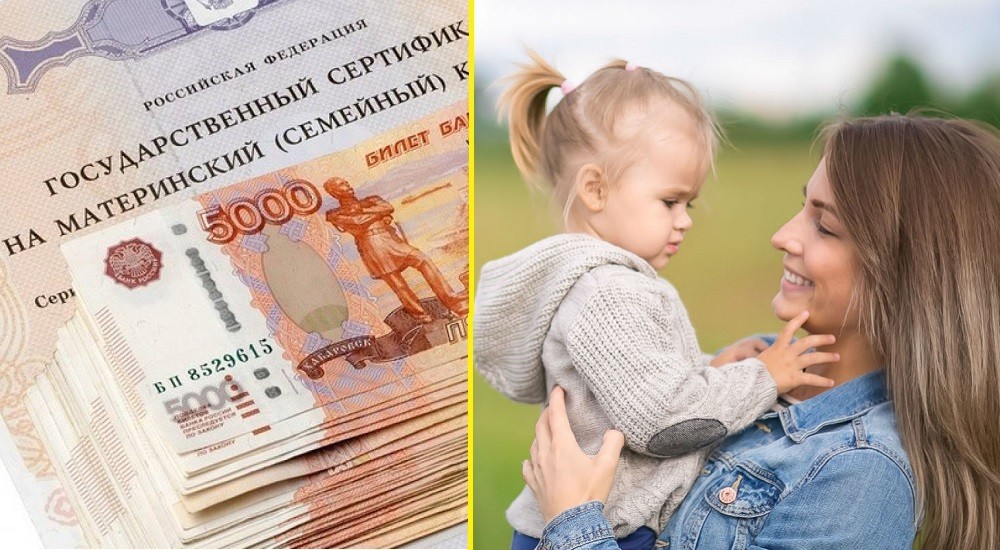 